Illustrated AlphabetAdvanced Studio Drawing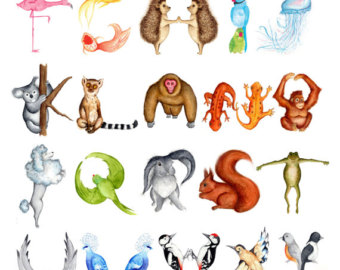 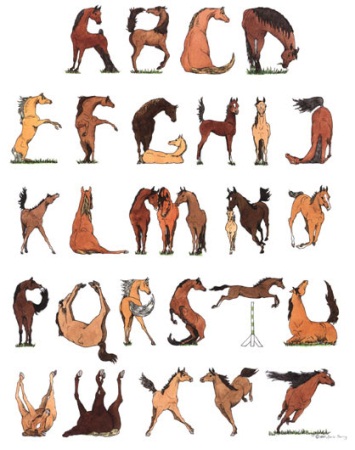 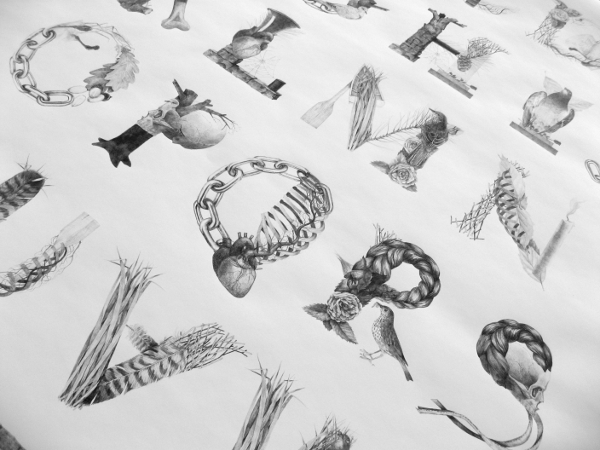 Objective:Create an illustrated alphabet using one theme for all 26 letters.  I do NOT want to see “A is for Apple” or “Z is for Zebra.”  Instead, I want to see the individual letters created to match your theme.  The examples above are great examples.  They used horses, animals, and the desert as the theme of their alphabets.  Possible Mediums:PencilPen and InkWater ColorColored PencilProcess:Choose a themeCreate a rough draft of each letter on the practice sheets of newsprint or drawing paperLightly grid out your large paper so that all letters fit evenly on your paper.  You will be creating one large composition, similar to the horse example above.  It will end up looking like a poster. Draw one letter in each box in the medium of your choiceErase all grid lines, sign, and turn inEvaluation:You will be graded on creativity, your ability to keep a consistent theme, attitude/effort, and craftsmanship